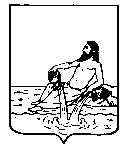 ВЕЛИКОУСТЮГСКАЯ ДУМАВЕЛИКОУСТЮГСКОГО МУНИЦИПАЛЬНОГО ОКРУГАР Е Ш Е Н И Е  от        27.09.2022            №     9                  ___________________________________________________________________________                   ______________________г. Великий УстюгВ соответствии с пунктом 2.27 Регламента Великоустюгской Думы Великоустюгского муниципального округа Вологодской области, утвержденного решением Великоустюгской Думы Великоустюгского муниципального округа Вологодской области от 27.09.2022 № 2,Великоустюгская Дума РЕШИЛА:1. Утвердить:1.1. Председателем постоянной комиссии по экономическим, бюджетным и социальным вопросам Таратина Алексея Михайловича.1.2. Заместителем председателя постоянной комиссии по экономическим, бюджетным и социальным вопросам Круглову Ирину Витальевну.1.3. Председателем постоянной комиссии по правовым вопросам, Регламенту и депутатской этике Быкасову Елену Анатольевну. 1.4. Заместителем председателя постоянной комиссии по правовым вопросам, Регламенту и депутатской этике Голева Андрея Владимировича.2. Настоящее решение вступает в силу со дня принятия и подлежит официальному опубликованию. Об    утверждении     председателей      и заместителей председателей постоянных комиссий Велико-устюгской Думы Великоустюгского муниципального округа Вологодской области первого созываПредседатель Великоустюгской Думы__________________С.А. КапустинГлава Великоустюгского муниципального района ________________     А.В. Кузьмин